Name of Journal: World Journal of Clinical CasesManuscript NO: 66882Manuscript Type: CASE REPORTAsymptomatic gastric adenomyoma and heterotopic pancreas in a patient with pancreatic cancer: A case report and review of the literatureLi K et al. A case of gastric adenomyomaKun Li, Yan Xu, Nan-Bin Liu, Bao-Min ShiKun Li, Yan Xu, Nan-Bin Liu, Bao-Min Shi, Department of General Surgery, Tongji Hospital of Tongji University, Shanghai 200065, ChinaAuthor contributions: Shi BM contributed to the conception and design of the study and performed the operation on the patient; Li K collected the data, performed the data analysis, and wrote the initial draft of the manuscript; Yan X and Liu NB participated in the clinical management and follow-up of the patient and analyzed and interpretated the data; all authors contributed to drafting and revising the manuscript and approved the submitted version.Corresponding author: Bao-Min Shi, MD, Professor, Department of General Surgery, Tongji Hospital of Tongji University, No. 389 Xincun Road, Putuo District, Shanghai 200065, China. tjshibaomin@tongji.edu.cnReceived: April 8, 2021Revised: May 24, 2021Accepted: July 23, 2021Published online: AbstractBACKGROUNDGastric adenomyoma (GA) is a rare submucosal benign neoplasm that occurs mostly in the gastric antrum and is often misdiagnosed. No standard treatment has been established for this disease in cases of malignancy.CASE SUMMARYA 75-year-old woman with a 10-year history of hypertension was admitted to the Emergency Department of our hospital complaining of paroxysmal exacerbation of acute abdominal pain for 1 d with no apparent cause. Enhanced computed tomography and magnetic resonance imaging indicated a mass in the caudal pancreas, cholecystitis, and cholecystic polypus. Gastrointestinal endoscopy showed a mass arising from the gastric antrum. Due to the imaging findings, pancreatic cancer (PC), gastric lesion, cholecystitis, and cholecystic polypus were our primary consideration. Radical pancreatectomy, splenectomy, and cholecystectomy were performed successfully, and the gastric tumor was locally resected. Postoperative paraffin specimens confirmed the diagnosis of caudal PC, GA, and heterotopic pancreas (HP). Unfortunately, the patient died 13 mo later due to PC metastases to the liver, lung, and adrenal glands.CONCLUSIONGA is a rare benign disease, especially when occurring with HP. It may stem from the same origin as HP. This is the first case report to date of a patient suffering from the simultaneous occurrence of GA, HP, and PC. GA is a lesion that can mimic other benign or malignant gastrointestinal diseases; thus, a definitive diagnosis depends on postoperative pathological biopsy. Although GA and HP are both benign lesions, they should be resected because there is a chance of malignancy. Additional research should be conducted to better understand these submucosal lesions.Key Words: Gastric adenomyoma; Heterotopic pancreas; Case report; Literature review; Radiological performance; Pathological performanceLi K, Xu Y, Liu NB, Shi BM. Asymptomatic gastric adenomyoma and heterotopic pancreas in a patient with pancreatic cancer: A case report and review of the literature. World J Clin Cases 2021; In pressCore Tip: Gastric adenomyoma (GA) is a rare gastric submucosal disease that is even rarer when combined with heterotopic pancreas (HP) or pancreatic cancer (PC). HP and GA may have the same origin. This is the first case report of the simultaneous occurrence of GA, HP, and PC. In addition, 24 patients with HP and GA were investigated to identify variations among the cases and clarify the importance of surgical resection. GA can mimic other benign or malignant gastrointestinal diseases; thus, a definitive diagnosis depends on postoperative paraffin biopsy. Surgery is a vital procedure to cure GA and HP in cases of malignant transformation.INTRODUCTIONHeterotopic pancreas (HP), also known as aberrant pancreas and accessory pancreas, is any isolated pancreatic tissue that grows outside the pancreas itself and has no anatomical connection with the normal pancreas[1]. Gastric adenomyoma (GA), also known as myoepithelial hamartoma, myoglandular hamartoma, adenomyomatous hamartoma, and adenomyosis in the stomach[2], is a rare benign tumor occurring in the submucosal layer of the gastric wall. Over 100 years after the discovery of HP in 1727 by Jean-Schultz[1], GA was first reported by Magnus-Alsleben[3] in 1903, who described it as a lesion that consists of smooth muscle fibers and circular crescent-shaped lumina that are lined with a single-layer of cylindrical epithelium. In 1909, a physician in Germany named Heinrich differentiated gastric HP into three types: Type I, with pancreatic acini and islets; type II, with acini; and type III, with only undifferentiated ducts[4]. He then named type III HP GA, with type III containing proliferated smooth muscle cells and a mucus-excreting epithelium.GA has a low occurrence rate; only 52 cases have been reported as of 2016, according to Bhardwaj et al[5]. From 2016 on, only eight cases of GA confirmed by pathological biopsy have been reported. These cases were examined by tissue biopsy, which should contain both heterotopic pancreatic acini in the gastric wall and several undifferentiated mucus-secreting ducts lined with columnar or cubic epithelial cells surrounded by overgrown bundles of smooth muscle cells in the outermost layer. There are only 24 cases (including ours) of simultaneous HP and GA confirmed by pathological results reported in the literature. There have been no pathological biopsy reports revealing a combination of HP, GA, and pancreatic cancer (PC). CASE PRESENTATIONChief complaintsA 75-year-old woman with a diagnosis of pancreatic mass was admitted for surgery.History of present illnessA 75-year-old Chinese woman was admitted because of paroxysmal exacerbation of acute abdominal pain for 1 d with no apparent cause. The pain was not responsive to changes in body position and did not radiate to the other side. The patient did not complain of nausea, sour regurgitation, or abdominal fullness but did note slight fatigue.History of past illnessThe patient had hypertension for the previous 10 years, which was well controlled by drug therapy.Personal and family historyThe patient had a more than 10-year history of hypertension that was under fairly satisfactory control via medication.Physical examinationAbdominal physical examination showed a flattened belly, normal borborygmus, and epigastric tenderness and rebound pain, with a negative Murphy’s sign.Laboratory examinationsBlood biochemistry tests revealed the following: Elevated blood amylase (742 U/L; chromatometry reference range: 35-135 U/L), undetectable blood lipase (chromatometry reference range: less than 79 U/L), low albumin (32.2 g/L; reference range: 40-55 g/L), low calcium (2.06 mmol/L; reference range: 2.25-2.75 mmol/L), low platelets (98 × 109/L; reference range: 100-300 × 109/L), and highly elevated CA242 (over 150 IU/mL; reference range: 0-20 IU/mL), CA50 (289.6 IU/mL; reference range: 0-20 IU/mL), and CA199 (627.4 IU/mL; reference range: 0-37 IU/mL).Imaging examinationsA plain CT scan showed a mass in the body and tail of the pancreas, with little exudation (Figure 1A). The morphology of the pancreas was disrupted, indicating edema, hyperemia, and fat liquefaction. The stomach appeared normal (Figure 1B). Two days later, contrast-enhanced CT showed a cystic solid mass surrounding splenic vessels in the caudal pancreas, indicating a pancreatic malignant tumor (Figure 2A). Multiple hepatic cysts, cholecystitis, and cholecystic polypus were also detected. The gastric antral wall was found to be thickened (Figure 2B). Gastric endoscopy was performed 3 d later. The images showed chronic superficial and atrophic gastritis, a protruding lesion in the submucosal area of the antrum (Figure 3), and no Helicobacter pylori infection. Contrast MRI was performed the following day and indicated PC (Figure 4A) and uniform thickening of the antral wall (Figure 4B). Due to the aforementioned imaging findings, we decided to perform operations to relieve PC and tried to figure out the nature of the gastric mass intraoperatively.Pathological result postoperativelyThe gastric mass under pathological examination post operation was a gray, solid, and tough nodule measuring 2 cm × 2.2 cm × 1 cm in the pylorus. Immunohistochemical staining showed that the tumor cells were positive for CK8, partially positive for Ki-67, and negative for CD147. Micrography showed multiple multifocal heterotopic pancreatic acini (Figure 5A), mucus-excreting glands such as Brunner’s glands, and undifferentiated ducts surrounded by proliferative smooth muscles in the submucosal layer, which typically indicate GA with HP. The tissue in the other slice showed undifferentiated epithelial cells covered with thickened smooth muscle, indicating GA alone (Figure 5B), with no signs of malignancy. Regarding the 3.5 cm × 2 cm × 3 cm pancreatic mass, distinct dysplasia of the acini and cells arranged in a mass without polarity indicated cancer cells. The nuclei were deeply basophilic, with common karyokinesis, enlarged in size, and increased in number compared to those in normal tissue (Figure 6). FINAL DIAGNOSISThe patient was diagnosed with caudal PC, gastric HP, and GA, accompanied by acute pancreatitis, cholecystic polypus, and hypertension.TREATMENTThe patient underwent radical pancreatectomy, splenectomy, and cholecystectomy, and the gastric tumor was locally resected. During the operation, a mass measuring 4 cm × 4 cm × 3 cm was excised from the tail of the pancreas, and the antral mass was excavated 1 cm away from its rim. Microscopy analysis revealed that the frozen biopsy sample was a benign lesion.OUTCOME AND FOLLOW-UPPostoperatively, the patient went through sequential chemotherapy and regular follow-ups. However, she unfortunately died 13 mo postoperatively due to PC metastases to the liver, lung, and adrenal glands (April 2017).DISCUSSIONAs described by Choi et al[6] in 2000, gastric submucosal tumors are uncommon lesions (< 2% of surgically resected gastric masses). The most common types are gastrointestinal stromal tumor (GIST), leiomyoma, and gastric lipoma[7]. GA is one of the rarest diseases among gastric submucosal tumors, and its definition is based on pathological classifications. As mentioned before, there have been only 60 cases of GA up to now. In 2017, Emerson et al[7] have reported that 17 of the 571 cases that could not be fully resected by endoscopic submucosal dissection were GA, while these data contained no pathological images. Even if these lesions are indeed GA, as well as those who did not undergo operations and thus had no definitive diagnosis, a consensus has been reached that GA is an uncommon disease[8-10]. GA has occurred in all age groups, from 7 d[8] to 84 years[9]. To some extent, its low occurrence rate is because the majority of these cases are asymptomatic[10-12]; however, some GA patients experience epigastric pain and discomfort, with/without nausea[13], vomiting[14], dyspepsia[15], and melena[16]. Concerning small children or infants, the first symptom may be nonbilious vomiting[8,13-14,17-19] or esophageal reflux[20]. Some GA cases are detected by autopsy[20]. Meaningful diagnosis methods include radiographical methods such as barium meal X-ray[21], in which a filling defect in the gastric antrum or pylorus region provides an imaging diagnosis[22,23], CT[4], ultrasound (US)[13], gastrointestinal endoscopy ultrasound[24], and MRI[17]. However, the only confirmatory test for GA is pathological biopsy.Because of its rare occurrence, GA is typically not considered and can be easily misdiagnosed since it is similar to other benign or malignant gastrointestinal lesions, such as GIST[15,21,25-27], leiomyoma[5,28], gastric carcinoma[29], gastric adenocarcinoma[30], and pylorus stenosis[13-14,17], making the differential diagnosis challenging.Although GA is indeed a rare submucosal disease, other diseases can accompany GA, such as HP. As previously mentioned, there have been only 20 known cases of the simultaneous occurrence of HP and GA. Among these cases (Table 1), no reports have identified any differences in the occurrence rate by sex, age, or district. Most of these patients experienced pain or discomfort, and only a few cases were detected by physical examination. Although most of the patients had benign lesions, two experienced malignant transformation. All of the biopsy tissues were collected from the pyloric antrum (either the lesser or greater curvature). There are several discussions about the source of both lesions, apart from Heinrich’s 1909 definition. As proposed by Erberich et al[2] in 2000, HP in the stomach is thought to be derived from the dorsal anlage. As shown in the pathological images, HP appears to be located on the surface of the polyp, accompanied by Brunner’s glands and GA in the lower layers, as if the deep-seated lesion is triggered by exocrine pancreatic acini. However, even if HP secretes hormones and fluid, these substances can only be released into the gastric lumen, without affecting smooth muscle cells and undifferentiated mucus-secreting cells in the submucosa. In another position described by Takeyama et al[18] in 2007, GA was found to be a component of hamartoma without well-differentiated pancreatic tissue and an independent lesion rather than a part of HP. However, we found that GA can accompany HP, but it can also develop alone, as depicted in Figure 5. In summary, GA can be described as an independent lesion (i.e., without HP) or with local inflammatory changes caused by HP.Thus, we approve Heinrich’s definition. GA and HP are, in fact, the same lesion. Differences in cytology, histology, and biological behavior exist because different parts of the primary gut remain in situ (Figure 7). In the fourth week of embryonic development, the pancreas derives from both the ventral and dorsal antrum[31], and some parts of the primary pancreatic cells that remain are affected by the gastric local microenvironment and develop into different tissues, including the original pancreatic glands, gastric glands, Brunner’s glands, undifferentiated glands, and proliferating smooth muscle cells. Different tissues exist because of the different phases at which these cells leave from the original site and the different microenvironments. The proliferating smooth muscle and undifferentiated mucus-secreting epithelial cells converge, perhaps because they are in the same differentiation state. In a word, HP and GA stem from the same origin.A standard treatment for GA and HP has not been established. In the 20 patients with GA and HP, except for those with cancerous lesions, the operative methods included endoscopic or laparoscopic mass resection, partial gastrectomy, or subtotal and total gastrectomy depending on the severity of the disease and the general condition of the patient. However, all lesions were successfully removed, and symptoms were relieved. Currently, more precise methods aided by the innovation of surgical instruments, such as those used for endoscopic submucosal dissection[7], are used in the differential diagnosis of gastric submucosal tumors, reducing the need for subtotal and total gastrectomy in treating benign disease[13,17]. In 2017, Sinan Wang and colleagues studied 571 patients and found 17 with GA, all of whom underwent endoscopic submucosal dissection and recovered uneventfully[7]. However, the results were not confirmed by pathological biopsy, as the pathological images were not included in that paper. In addition, some surgeons have pointed out that GA can transform into a malignant tumor[7,11,32,33]. Although not clearly depicted in previous reports, unless this benign tumor transforms into a malignant tumor or causes severe complications such as intestinal obstruction or upper gastrointestinal bleeding, the patient may only experience slight increases in white blood cell and neutrophil counts and abnormal inflammatory biomarkers, such as procalcitonin and C-reactive protein[10-12,34]. Consequently, surgery is the gold standard for diagnosing and treating patients with GA, especially those with malignant transformation[7,32]. For a patient with malignant PC, such as ours, it is important to identify the traits of the accidentally detected mass by postoperative pathological biopsy to evaluate whether it is a metastasis, a malignant tumor in situ, or a benign gastrointestinal tumor. However, the surgical method should be chosen cautiously, avoiding further harm to the patient. Thus, we performed intraoperative pathology, identified the benign characteristics of the lesion, and carried out local resection.Nevertheless, the prognosis depends on the malignant tumor on the caudal pancreas. If it spreads to other organs and reoccurs, the patient’s chances of survival could be extremely low. CONCLUSIONGA is a rare submucosal benign lesion that typically occurs in the gastric antrum and seldom occurs with HP. This report describes a patient diagnosed with PC along with asymptomatic GA and HP. HP and GA are actually the same lesion, but differences between the two exist because of the various differentiation statuses and local microenvironments. We investigated a previous report of 20 patients with simultaneous HP and GA and found that the surgical method used is important in the diagnosis and treatment of GA.ACKNOWLEDGEMENTSWe would like to thank Yang GL, Liao JR, and Wang ZW for contributing to the data collection and image analysis.REFERENCES1 Rezvani M, Menias C, Sandrasegaran K, Olpin JD, Elsayes KM, Shaaban AM. Heterotopic Pancreas: Histopathologic Features, Imaging Findings, and Complications. Radiographics 2017; 37: 484-499 [PMID: 28287935 DOI: 10.1148/rg.2017160091]2 Erberich H, Handt S, Mittermayer C, Tietze L. Simultaneous appearance of an adenomyoma and pancreatic heterotopia of the stomach. Virchows Arch 2000; 436: 172-174 [PMID: 10755609 DOI: 10.1007/PL00008218]3 Magnus-Alsleben E. Adenomyome des Pylorus. Virchows Archiv Für Pathologische Anatomie Und Physiologie Und Für Klinische Medizin 1903; 173: 137-155 [DOI: 10.1007/BF01926938]4 Duran Álvarez MA, Gómez López JR, Guerra Garijo T. Gastric Adenomyoma: The Unexpected Mimicker. GE Port J Gastroenterol 2017; 24: 198-202 [PMID: 29255751 DOI: 10.1159/000453302]5 Bhardwaj S, Sinha S, Kundu R, Kaur R. Gastric adenomyoma: a case report. Int Surg J 2018; 5: 1587 [DOI: 10.18203/2349-2902.isj20181154]6 Choi YB, Oh ST. Laparoscopy in the management of gastric submucosal tumors. Surg Endosc 2000; 14: 741-745 [PMID: 10954821 DOI: 10.1007/s004640000148]7 Emerson L, Layfield LJ, Rohr LR, Dayton MT. Adenocarcinoma arising in association with gastric heterotopic pancreas: A case report and review of the literature. J Surg Oncol 2004; 87: 53-57 [PMID: 15221920 DOI: 10.1002/jso.20087]8 Rhim JH, Kim WS, Choi YH, Cheon JE, Park SH. Radiological findings of gastric adenomyoma in a neonate presenting with gastric outlet obstruction. Pediatr Radiol 2013; 43: 628-630 [PMID: 23052729 DOI: 10.1007/s00247-012-2521-0]9 Delvaux S, Ectors N, Geboes K, Desmet V. Gastric gland heterotopia with extensive lymphoid stroma: a gastric lymphoepithelial cyst. Am J Gastroenterol 1996; 91: 599-601 [PMID: 8633519]10 Bedir R, Yılmaz R, Kalcan S, Özdemir O. Gastric adenomyoma determined incidentally during sleeve gastrectomy: A case report. J Clin Anal Med 2018 [DOI: 10.4328/JCAM.5740]11 Park SH, Kim J, Kim M, Jung EH, Kim HK, Kim SS, Cho YS. Adenomyoma in the Body of Stomach Presenting as a Pedunculated Polyp Treated by Endoscopic Mucosal Resection. Korean J Helicobacter Upper Gastrointestinal Res 2016; 16: 31 [DOI: 10.7704/kjhugr.2016.16.1.31]12 Lee H, Jang YJ, Heo J. A Rare Case of Cystic Subepithelial Tumor in the Stomach: Gastric Adenomyoma. J Korean Soc Radiol 2015; 73: 389-392 [DOI: 10.3348/jksr.2015.73.6.389]13 Oviedo Gutiérrez M, Amat Valero S, Gómez Farpón A, Montalvo Ávalos C, Fernández García L, Lara Cárdenas DC, Barnes Marañón S, Granell Suárez C, Vega Mata N, López López AJ, González Guerrero M, Álvarez Muñoz V. [Infantile hypertrofic pyloric stenosis or gastric adenomyoma? Differential diagnosis of gastric outlet obstruction in children]. Cir Pediatr 2015; 28: 153-155 [PMID: 27775311]14 Aljahdali A, Oviedo A, Blair GK. Gastric hamartoma of the pylorus in an infant. J Pediatr Surg 2012; 47: E29-E31 [PMID: 22813828 DOI: 10.1016/j.jpedsurg.2012.03.047]15 Kerkez MD, Lekić NS, Culafić DM, Raznatović ZJ, Ignjatović II, Lekić DD, Mijac DD. Gastric adenomyoma. Vojnosanit Pregl 2011; 68: 519-522 [PMID: 21818921 DOI: 10.2298/VSP1106519K]16 Haubrich WS. Myo-epithelial hamartoma of the stomach. Gastroenterology 1955; 28: 1027-1033 [PMID: 14380612 DOI: 10.1016/S0016-5085(55)80118-7]17 Sánchez García S, Rubio Solís D, Anes González G, González Sánchez S. [Gastric adenomyoma clinically simulating hypertrophic pyloric stenosis]. Radiologia 2016; 58: 148-151 [PMID: 26837724 DOI: 10.1016/j.rx.2015.12.006]18 Takeyama J, Sato T, Tanaka H, Nio M. Adenomyoma of the stomach mimicking infantile hypertrophic pyloric stenosis. J Pediatr Surg 2007; 42: E11-E12 [PMID: 18022419 DOI: 10.1016/j.jpedsurg.2007.07.050]19 Bush WH Jr, Hall DG, Ward BH. Adenomyosis of the gastric antrum in children. Radiology 1974; 111: 179-181 [PMID: 4816101 DOI: 10.1148/111.1.179]20 Stewart TW Jr, Mills LR. Adenomyoma of the stomach. South Med J 1984; 77: 1337-1338 [PMID: 6484660 DOI: 10.1097/00007611-198410000-00037]21 Eisenberger CF, Kropp A, Langwieler TE, Gocht A, Izbicki JR, Knoefel WT. Heterotopic pancreatitis: gastric outlet obstruction due to an intramural pseudocyst and hamartoma. Z Gastroenterol 2002; 40: 259-262 [PMID: 11961736 DOI: 10.1055/s-2002-25146]22 Lasser A, Koufman WB. Adenomyoma of the stomach. Am J Dig Dis 1977; 22: 965-969 [PMID: 920706 DOI: 10.1007/BF01076194]23 Janota I, Smith PG. Adenomyoma in the pylorus. Gut 1966; 7: 194-199 [PMID: 5932897 DOI: 10.1136/gut.7.2.194]24 Chu K-. Endosonographic appearance of gastric adenomyoma. Endoscopy 2002; 34: 682 [PMID: 12173100 DOI: 10.1055/s-2002-33248]25 Anand S, Dhua AK, Bhatnagar V, Agarwala S, Kandasamy D, Kakkar A. Gastric Adenomyosis: A Rare Cause of Pyloric Mass in Children. J Indian Assoc Pediatr Surg 2020; 25: 172-174 [PMID: 32581446 DOI: 10.4103/jiaps.JIAPS_44_19]26 Nabi J, Authoy FN, Akhter SM. Atypical presentation of myoepithelial hamartoma in the antrum of the stomach, mimicking a gastrointestinal stromal tumor: a case report. J Med Case Rep 2012; 6: 382 [PMID: 23146179 DOI: 10.1186/1752-1947-6-382]27 Song DE, Kwon Y, Kim KR, Oh ST, Kim JS. Adenocarcinoma arising in gastric heterotopic pancreas: a case report. J Korean Med Sci 2004; 19: 145-148 [PMID: 14966359 DOI: 10.3346/jkms.2004.19.1.145]28 Keshgegian AA, Enterline HT. Gardner's syndrome with duodenal adenomas, gastric adenomyoma and thyroid papillary--follicular adenocarcinoma. Dis Colon Rectum 1978; 21: 255-260 [PMID: 657934 DOI: 10.1007/BF02586699]29 Portale TR, Mosca F, Vicari S, Pulvirenti G, Fichera S, Salomone E, Puleo S. Myoepithelial hamartoma of the stomach simulating a gastric carcinoma. A case report. Tumori 2007; 93: 220-222 [PMID: 17557576 DOI: 10.1177/030089160709300222]30 Chapple CR, Muller S, Newman J. Gastric adenocarcinoma associated with adenomyoma of the stomach. Postgrad Med J 1988; 64: 801-803 [PMID: 3255924 DOI: 10.1136/pgmj.64.756.801]31 Böck P, Abdel-Moneim M, Egerbacher M. Development of pancreas. Microsc Res Tech 1997; 37: 374-383 [PMID: 9220417 DOI: 10.1002/(SICI)1097-0029(19970601)37:5/6<374::AID-JEMT2>3.0.CO;2-E]32 Ling CH, Situ ZX. [Gastric adenomyoma: with report of 9 cases]. Zhonghua Wai Ke Za Zhi 1985; 23: 424-425, 446 [PMID: 4053869]33 Wang ZC, Huang XR, Xiao H, Lai RQ. Adenocarcinoma arising in gastric heterotopic pancreas type Ⅲ. Zhonghua Zhenduan Binglixue Zazhi 201034 Inoue S, Masuda H. [A case of adenomyoma of the gallbladder with gastric polyps (author's transl)]. Nihon Shokakibyo Gakkai Zasshi 1978; 75: 366-373 [PMID: 660975]35 Campbell RJ. Gastric adenomyosis; report of a case. Br J Radiol 1949; 22: 284 [PMID: 18131313 DOI: 10.1259/0007-1285-22-257-284]36 Faigel DO, Gopal D, Weeks DA, Corless C. Cap-assisted endoscopic submucosal resection of a pancreatic rest. Gastrointest Endosc 2001; 54: 782-784 [PMID: 11726863 DOI: 10.1067/mge.2001.116620]37 Floros D, Dosios T, Gourtsoyiannis N, Vyssoulis C. Gastric duplication associated with adenomyoma. J Surg Oncol 1982; 19: 98-100 [PMID: 6276617 DOI: 10.1002/jso.2930190211]38 Kagawa S, Fujiwara T, Nishizaki M, Naomoto Y, Hiroshi I, Tanaka N. Adenomyoma of the stomach presenting as localized peritonitis. Dig Dis Sci 2007; 52: 3184-3187 [PMID: 17394080 DOI: 10.1007/s10620-006-9390-z]39 Kamrani K, Cutler J, Austin C, Hudacko R, Bhattacharyya N. Adenomyoma causing gastric outlet obstruction. J Pediatr Surg Case Rep 2019; 42: 51-53 [DOI: 10.1016/j.epsc.2018.12.026]40 Reardon PR, Schwartz MR, Fagan SP, Reardon MJ, Brunicardi FC. Completely laparoscopic resection of a rare pyloric tumor with laparoscopically sutured gastroduodenostomy. J Laparoendosc Adv Surg Tech A 1999; 9: 147-154 [PMID: 10235352 DOI: 10.1089/lap.1999.9.147]41 Zarling EJ. Gastric adenomyoma with coincidental pancreatic rest: a case report. Gastrointest Endosc 1981; 27: 175-177 [PMID: 7297827 DOI: 10.1016/s0016-5107(81)73186-9]42 Vandelli A, Cariani G, Bonora G, Padovani F, Saragoni L, Dell'Amore D. Adenomyoma of the stomach. Report of a case and review of the literature. Surg Endosc 1993; 7: 185-187 [PMID: 8503076 DOI: 10.1007/BF00594104]FootnotesInformed consent statement: Informed written consent was obtained from the patient for publication of this report and any accompanying images.Conflict-of-interest statement: The authors declare that they have no conflicts of interest related to this manuscript.CARE Checklist (2016) statement: The authors have read the CARE Checklist (2016), and the manuscript was prepared and revised according to the CARE Checklist (2016).Open-Access: This article is an open-access article that was selected by an in-house editor and fully peer-reviewed by external reviewers. It is distributed in accordance with the Creative Commons Attribution NonCommercial (CC BY-NC 4.0) license, which permits others to distribute, remix, adapt, build upon this work non-commercially, and license their derivative works on different terms, provided the original work is properly cited and the use is non-commercial. See: http://creativecommons.org/Licenses/by-nc/4.0/Manuscript source: Unsolicited manuscriptPeer-review started: April 8, 2021First decision: May 11, 2021Article in press: Specialty type: Gastroenterology and hepatologyCountry/Territory of origin: ChinaPeer-review report’s scientific quality classificationGrade A (Excellent): 0Grade B (Very good): BGrade C (Good): 0Grade D (Fair): 0Grade E (Poor): 0P-Reviewer: Watanabe T S-Editor: Ma YJ L-Editor: Wang TQ P-Editor: Figure Legends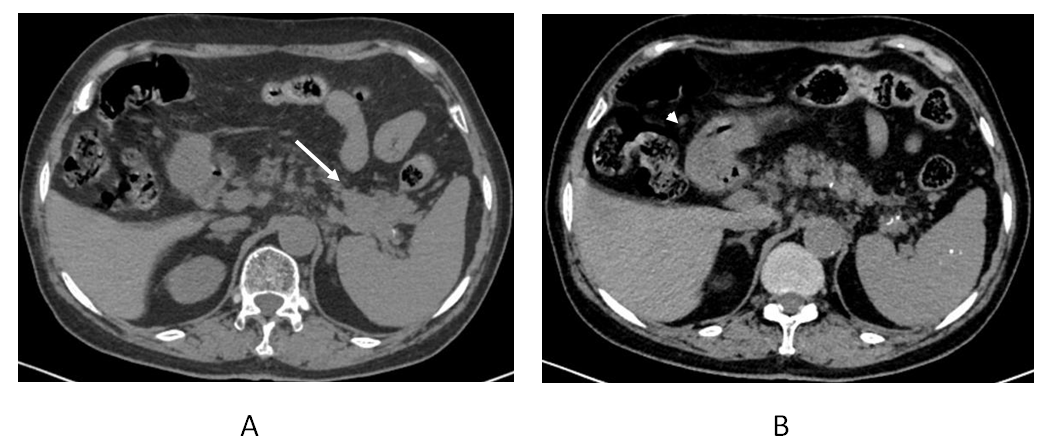 Figure 1 Upper abdominal computed tomography images. A: A lobulated solid mass (white arrow) in the cauda pancreas invading the splenic pedicle; B: The gastric antrum is full of chyme, and the accurate condition of the gastric wall is not clear (white arrowhead).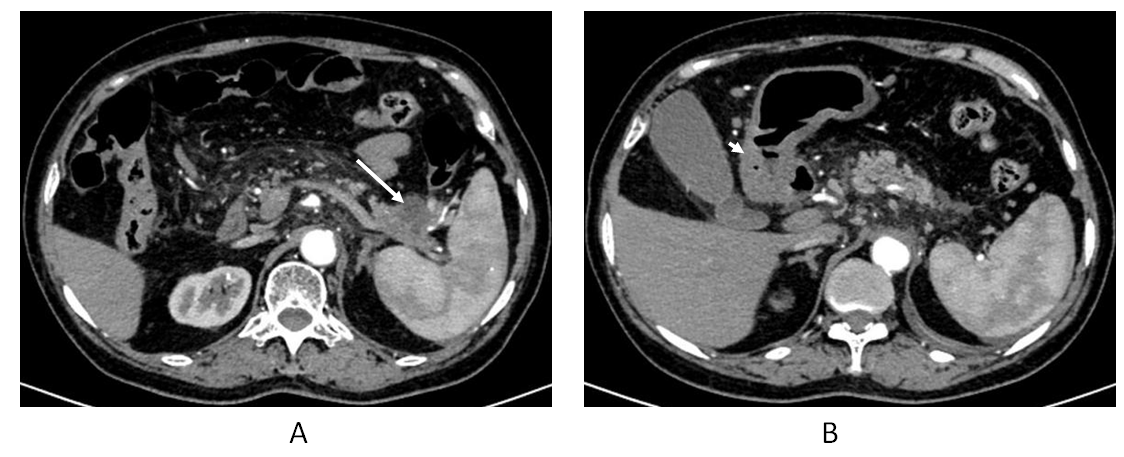 Figure 2 Enhanced upper abdominal computed tomography images. A: A cystic solid mass measuring 3.5 cm × 3 cm × 2 cm in the cauda pancreas (white arrow) surrounding the splenic vessels; B: Thickening of the antral wall and slight obstruction of the pylorus (white arrowhead).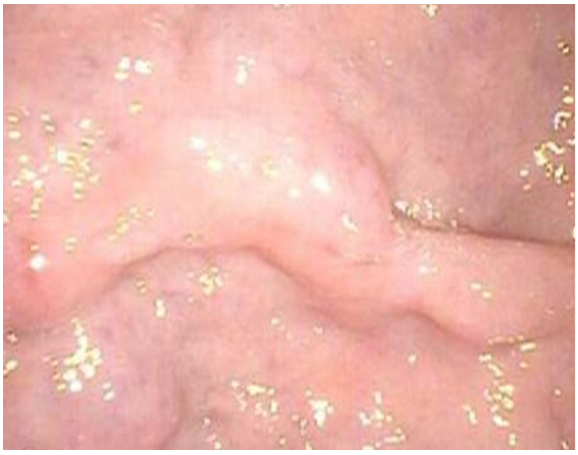 Figure 3 Gastric endoscopy revealed a submucosal lesion that arose from the surface of the pylorus.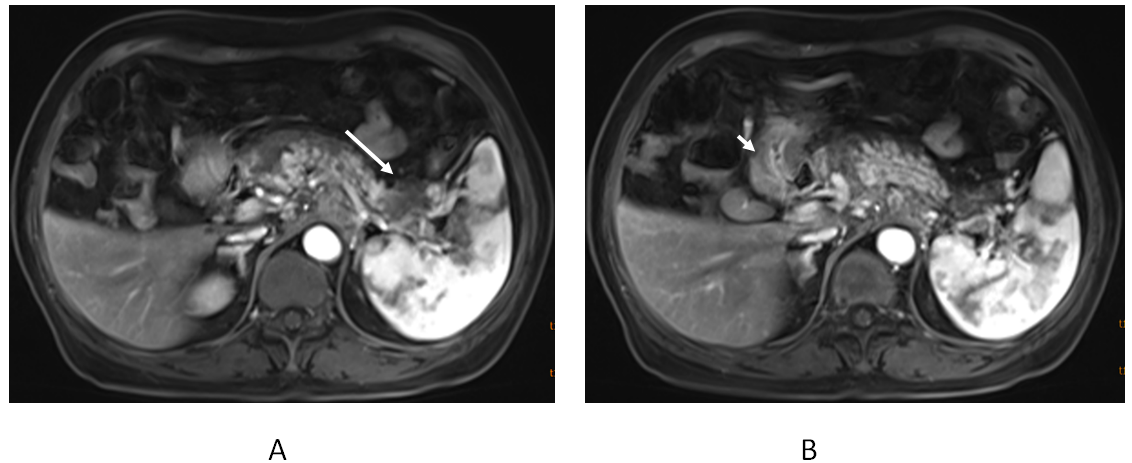 Figure 4 Enhanced upper abdominal magnetic resonance imaging. A: An intensified mass (white arrow); B: Thickening of the pyloric wall (white arrowhead).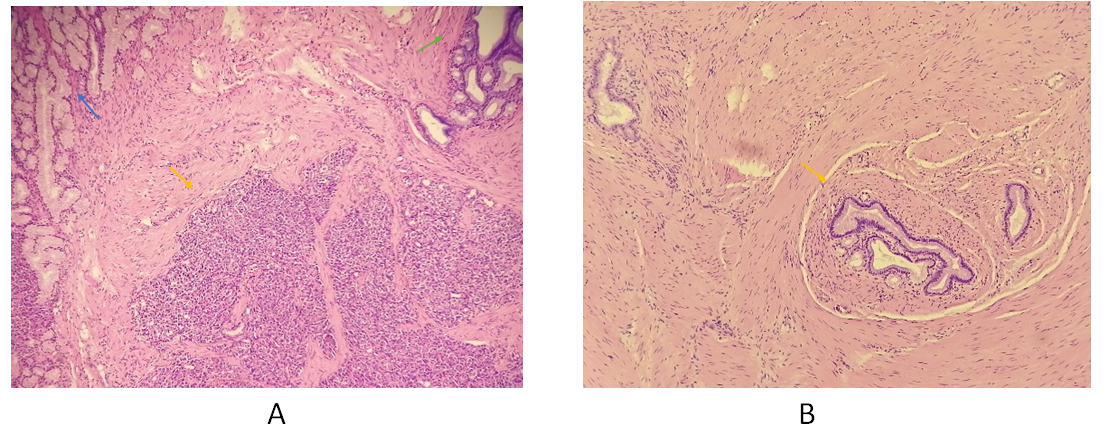 Figure 5 Histology (HE, 40 × magnification). A: Disorganized pancreatic acini joining together and forming rough structures without islets and separated by bundles of smooth muscle (yellow arrow); the concomitant Brunner’s glands (blue arrow); and the undifferentiated mucus-secreting ducts, somewhat similar to gastric glands (green arrow); B: Typical gastric adenomyoma in another section of the gastric mass (yellow arrow) showing a mucus-secreting duct lined with columnar or cubic epithelial cells and surrounded by proliferating smooth muscle cells without heterotopic pancreas nearby.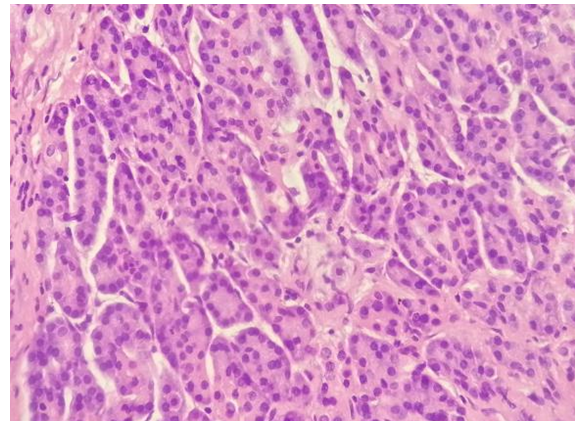 Figure 6 Histology (HE, 200 × magnification).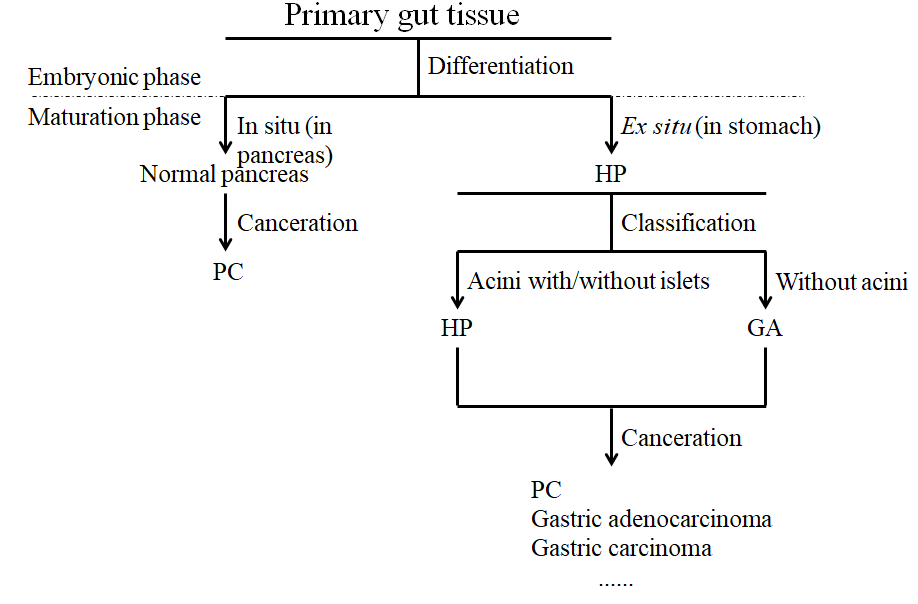 Figure 7 Flow chart of differentiation from primary gut tissue into normal pancreas, heterotopic pancreas, and gastric adenomyoma. PC: pancreatic cancer; HP: heterotopic pancreas; GA: gastric adenomyoma.Table 1 Characteristics of patients with heterotopic pancreas and gastric adenomyoma1Diagnostic methods include radiographic methods such as ultrasound, X-ray, computed tomography, and magnetic resonance imaging, as well as endoscopic methods such as gastroenteroscopy. 2Clinical diagnosis made before operation. 3Detected by regular body examination or other abdominal surgeries. 4No data. GA: gastric adenomyoma; GIST: gastrointestinal stromal tumor; N/A: Not applicable. Ref.YearAgeSexMain complaintDiagnostic method1Clinical diagnosis2SurgeryBedir et al[10]201826 yrFOccasionally detected3RadiographyGaMini-gastric bypass; subtotal gastrectomyCampbell[35]194937 yrFIndigestion and discomfortRadiographyGastric benign tumorPartial gastrectomyEisenberger et al[21]200121 yrFEmesis, heartburn, mid/epigastric pain, and weight lossRadiography endoscopyBenign GISTMini-laparotomy; mass dissectionEmerson et al[7]200452 yrMEpigastric and left upper quadrant pain, postprandial emesis, bloating, abdominal distentionEndoscopyN/a450% gastrectomy with vagotomyFaigel et al[36]200134 yrFDyspepsia and nauseaRadiography endoscopyN/aEndoscopic mucosal resectionFloros et al[37]198229 yrMIntermittent epigastric painRadiographyN/aEndoscopic wedge resectionHaubrich[16]195560 yrFMelenaRadiographyEarly malignant neoplasmSubtotal gastrectomyKagawa et al[38]200726 yrFIntermittent severe abdominal pain, high feverRadiography endoscopyBenign submucosal tumorLaparoscopic wedge resection; pyloroplastyKamrani et al[39]201915 yrFNausea and vomitingRadiography endoscopyN/aDistal gastrectomy with a gastroduodeno-stomyKeshgegian et al[28]197830 yrFLeft upper quadrant painRadiographyLeiomyomaMass dissectionKerkez et al[15]20115 yrFIntermittent epigastric painRadiographyN/aDistal gastrectomy, cyst excision with gastroduodenostomyNabi et al[26]201235 yrMIntermittent epigastric pain and vomitingRadiography endoscopyGistHemigastrectomy followed by gastrojejunal anastomosisPortale et al[29]200771 yrMRecurrent duodenal ulcerRadiography endoscopyGastric carcinomaSubtotal gastrectomy with BII reconstructionReardon et al[40]199931 yrFAcute epigastric painRadiography endoscopyLeiomyoma or a lipomaLaparoscopic resection with an end-to-end gastroduodenostomyRhim et al[8]20131 wkMPersistent vomitingRadiographyN/aAntrectomy with Billroth I anastomosisSong et al[27]200435 yrMOccasionally detectedRadiography endoscopyGistWedge resectionZarling[41]198125 yrFEpigastric discomfort and early satietyRadiography endoscopyN/aDistal antrectomyVandelli et al[42]199342 yrFIntermittent postprandial epigastric pain, nausea, and vomitingEndoscopyN/aPolypectomy and Billroth II gastrectomyErberich et al[2]200048 yrMEpigastric pain and vomitingRadiography endoscopyGastric polypsLocal excision of both lesionsJanota et al[23]196627 yrMEpigastric painN/aPeptic ulcerPartial gastrectomy; closure of the duodenal stumpLasser et al[22]197735 yrMDiscomfortRadiographyN/aSubtotal gastrectomyStewart et al[20]198481 yrMRenal failure, anemia, and melenaN/aN/aN/aStewart et al[20]53 yrMDiscomfortRadiographyN/aEndoscopic resection